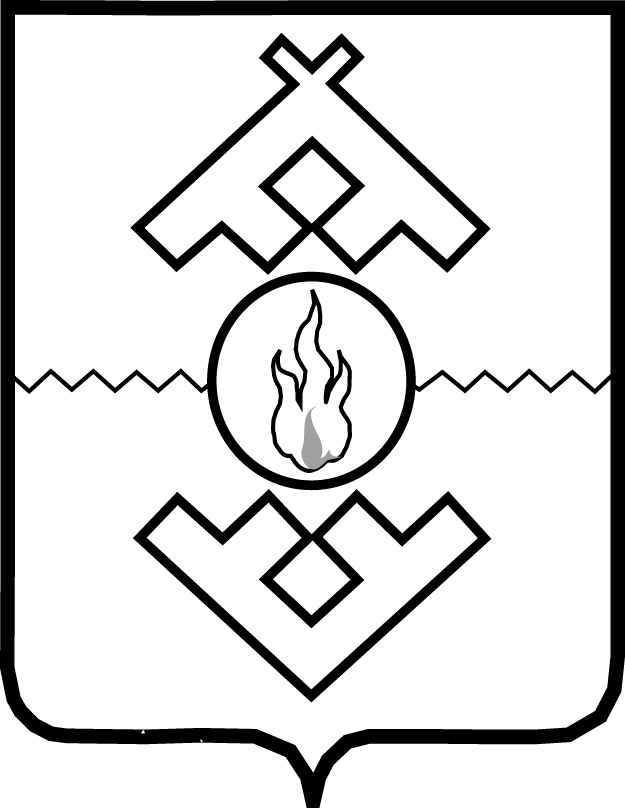 Департамент финансов и экономикиНенецкого автономного округаРАСПОРЯЖЕНИЕот 26 января 2023 г. № 13г. Нарьян-МарОб утверждении Реестра инфраструктурных площадок в Ненецком автономном округе в 2023 годуВ соответствии с Порядком формирования и ведения реестров инвестиционных проектов Ненецкого автономного округа и реестра инфраструктурных площадок 
в Ненецком автономном округе, утвержденным постановлением Администрации Ненецкого автономного округа от 26 июня 2014 г. № 224-п: 1. Утвердить Реестр инфраструктурных площадок в Ненецком автономном округе в 2023 году согласно Приложению.2. Настоящее распоряжение вступает в силу со дня его подписания.Исполняющий обязанностируководителя Департаментафинансов и экономикиНенецкого автономного округа                                                                  О.С. СтрепетиловаСогласовано:Заместитель начальника управленияэкономического развития Департамента финансов и экономики НАО – начальникотдела реализации государственной экономической политики								Ю.В. ЕфимоваНачальник отдела организационно-правовойдеятельности Департамента финансов и экономики НАО							Н.П. ОсташовВедущий консультант отдела реализациигосударственной экономической политики управления экономического развитияДепартамента финансов и экономики НАО					И.В. МанойлинаПриложениек распоряжению Департамента финансов и экономики Ненецкого автономного округа от 26.01.2023 № 13«Об утверждении Реестра инфраструктурных площадок 
в Ненецком автономном округе в 2023 году»Реестринфраструктурных площадокв Ненецком автономном округев 2023 году____________ № п/пНаименование площадкиМестонахождение площадкиОсновные сведения о площадкеУдаленность участка от центра г. Нарьян-Мара, кмОсновные параметры зданий и сооружений на площадкеТранспортные коммуникацииХарактеристика инженерной инфраструктурыПредложения по использованию площадкиОрган (лицо), предоставивший информацию о площадке. Контактные данные1.Земельный участок с разрешенным использованием «для размещения промышленных объектов» в п. Искателей. Кадастровый номер 83:00:060012:577Ненецкий автономный округ, МР «Заполярный район НАО», МО «Городское поселение «Рабочий поселок Искателей», рабочий поселок Искателей, проезд Вертолетный Кадастровый номер 83:00:060012:577Удаленность от г. Нарьян-Мара 10,2 км. Удаленность от центра 
п. Искателей 2,1 км. Удаленность от аэропорта г. Нарьян-Мара 10 км.Общая площадь участка 6976 кв. м.ОтсутствуютВодоснабжение – отсутствует; электричество – отсутствуют; газ - отсутствует; стоки - отсутствуют, теплоснабжение –отсутствует; связь - отсутствуетРазмещение промышленных объектовУправление имущественных и земельных отношений Ненецкого автономного округа, 
(81853) 2-13-57, 
эл. почта: uizo@adm-nao.ru1.Земельный участок с разрешенным использованием «для размещения промышленных объектов» в п. Искателей. Кадастровый номер 83:00:060012:577Ненецкий автономный округ, МР «Заполярный район НАО», МО «Городское поселение «Рабочий поселок Искателей», рабочий поселок Искателей, проезд Вертолетный Кадастровый номер 83:00:060012:577Удаленность от г. Нарьян-Мара 10,2 км. Удаленность от центра 
п. Искателей 2,1 км. Удаленность от аэропорта г. Нарьян-Мара 10 км.Общая площадь участка 6976 кв. м.ОтсутствуютВодоснабжение – отсутствует; электричество – отсутствуют; газ - отсутствует; стоки - отсутствуют, теплоснабжение –отсутствует; связь - отсутствуетРазмещение промышленных объектовУправление имущественных и земельных отношений Ненецкого автономного округа, 
(81853) 2-13-57, 
эл. почта: uizo@adm-nao.ru1.Земельный участок с разрешенным использованием «для размещения промышленных объектов» в п. Искателей. Кадастровый номер 83:00:060012:577Ненецкий автономный округ, МР «Заполярный район НАО», МО «Городское поселение «Рабочий поселок Искателей», рабочий поселок Искателей, проезд Вертолетный Кадастровый номер 83:00:060012:577Удаленность от г. Нарьян-Мара 10,2 км. Удаленность от центра 
п. Искателей 2,1 км. Удаленность от аэропорта г. Нарьян-Мара 10 км.Общая площадь участка 6976 кв. м.ОтсутствуютВодоснабжение – отсутствует; электричество – отсутствуют; газ - отсутствует; стоки - отсутствуют, теплоснабжение –отсутствует; связь - отсутствуетРазмещение промышленных объектовУправление имущественных и земельных отношений Ненецкого автономного округа, 
(81853) 2-13-57, 
эл. почта: uizo@adm-nao.ru2.Земельный участок с разрешенным использованием «научно-производственная деятельность (размещение технологических, промышленных, агропромышленных парков, бизнес-инкубаторов)» в районе п. Искателей. Кадастровый номер 83:00:040003:335Ненецкий автономный округ, МР «Заполярный район НАО»Кадастровый номер 83:00:040003:335Удалённость от аэропорта 3,2 км. по прямой линииОбщая площадь участка 86006 кв. мВодоснабжение – отсутствует; электричество – отсутствуют; газ - отсутствует; стоки - отсутствуют, теплоснабжение –отсутствует; связь - отсутствуетНаучно-производственная деятельность (размещение технологических, промышленных, агропромышленных парков, бизнес-инкубаторов)Управление имущественных и земельных отношений Ненецкого автономного округа, (81853) 2-13-57, эл. почта: uizo@adm-nao.ru3Земельный участок с разрешенным использованием «коммунальное обслуживание". Кадастровый номер 83:00:050805:136Ненецкий автономный округКадастровый номер 83:00:050805:136Удаленность от центраг. Нарьян-Мара 3 км. 
по прямой линии.Общая площадь участка50 195кв. м.Грунтовая дорогаВодоснабжение – отсутствует; электричество – отсутствуют; газ - отсутствует; стоки - отсутствуют, теплоснабжение –отсутствует; связь - отсутствуетТранспортУправление имущественных и земельных отношений Ненецкого автономного округа, (81853) 2-13-57, эл. почта: uizo@adm-nao.ru4.Земельный участок с разрешенным использованием «Транспорт» 
в Ненецком автономном округе. Кадастровый номер 83:00:070001:4355Ненецкий автономный округКадастровый номер 83:00:070001:4355Удаленность от центраг. Нарьян-Мара 43 км. по прямой линии. Удаленность от центра 
п. Красное 
15 км. 
по прямойОбщая площадь участка196 739кв. м.ОтсутствуютВодоснабжение – отсутствует; электричество – отсутствуют; газ - отсутствует; стоки - отсутствуют, теплоснабжение –отсутствует; связь - отсутствуетТранспортУправление имущественных и земельных отношений Ненецкого автономного округа, (81853) 2-13-57, эл. почта: uizo@adm-nao.ru5.Земельный участок с разрешенным использованием «Транспорт» 
в Ненецком автономном округе. Кадастровый номер 83:00:070001:4356Ненецкий автономный округКадастровый номер 83:00:070001:4356Удаленность от центраг. Нарьян-Мара 43 км. по прямой линии. Удаленность от центра 
п. Красное 
15 км. 
по прямойОбщая площадь участка1 867кв. м.ОтсутствуютВодоснабжение – отсутствует; электричество – отсутствуют; газ - отсутствует; стоки - отсутствуют, теплоснабжение –отсутствует; связь - отсутствуетТранспортУправление имущественныхи земельных отношений Ненецкого автономного округа,(81853) 2-13-57,эл. почта: uizo@adm-nao.ru6.Земельный участок с разрешенным использованием «Транспорт» 
в Ненецком автономном округе. Кадастровый номер 83:00:070001:4357Ненецкий автономный округКадастровый номер 83:00:070001:4357Удаленность от центра г. Нарьян-Мара 43 км. по прямой линии. Удаленность от центра 
п. Красное 
15 км. 
по прямойОбщая площадь участка54 278кв. мОтсутствуютВодоснабжение – отсутствует; электричество – отсутствуют; газ - отсутствует; стоки - отсутствуют, теплоснабжение –отсутствует; связь - отсутствуетТранспортУправление имущественныхи земельных отношений Ненецкого автономного округа,(81853) 2-13-57,эл. почта: uizo@adm-nao.ru7.Земельный участок с разрешенным использованием «Транспорт» 
в Ненецком автономном округе. Кадастровый номер 83:00:070001:4358Ненецкий автономный округКадастровый номер 83:00:070001:4358Удаленность от центра г. Нарьян-Мара 43 км. по прямой линии. Удаленность от центра 
п. Красное 
15 км. 
по прямойОбщая площадь участка19 кв. мОтсутствуютВодоснабжение – отсутствует; электричество – отсутствуют; газ - отсутствует; стоки - отсутствуют, теплоснабжение –отсутствует; связь - отсутствуетТранспортУправление имущественных 
и земельных отношений Ненецкого автономного округа, 
(81853) 2-13-57,
 эл. почта: uizo@adm-nao.ru